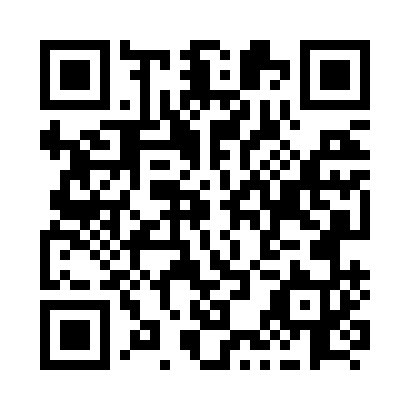 Prayer times for High Bank, Prince Edward Island, CanadaMon 1 Jul 2024 - Wed 31 Jul 2024High Latitude Method: Angle Based RulePrayer Calculation Method: Islamic Society of North AmericaAsar Calculation Method: HanafiPrayer times provided by https://www.salahtimes.comDateDayFajrSunriseDhuhrAsrMaghribIsha1Mon3:245:241:146:389:0511:052Tue3:255:251:156:389:0411:043Wed3:265:251:156:389:0411:034Thu3:275:261:156:389:0411:035Fri3:285:271:156:389:0311:026Sat3:295:271:156:389:0311:017Sun3:305:281:166:389:0311:008Mon3:325:291:166:389:0210:599Tue3:335:301:166:379:0110:5810Wed3:345:311:166:379:0110:5711Thu3:365:321:166:379:0010:5612Fri3:375:321:166:379:0010:5413Sat3:395:331:166:368:5910:5314Sun3:405:341:166:368:5810:5215Mon3:425:351:176:368:5710:5016Tue3:435:361:176:358:5710:4917Wed3:455:371:176:358:5610:4818Thu3:475:381:176:348:5510:4619Fri3:485:391:176:348:5410:4420Sat3:505:401:176:338:5310:4321Sun3:525:411:176:338:5210:4122Mon3:535:421:176:328:5110:4023Tue3:555:431:176:328:5010:3824Wed3:575:441:176:318:4910:3625Thu3:595:461:176:308:4810:3426Fri4:005:471:176:308:4710:3327Sat4:025:481:176:298:4610:3128Sun4:045:491:176:288:4410:2929Mon4:065:501:176:288:4310:2730Tue4:085:511:176:278:4210:2531Wed4:095:531:176:268:4110:23